2017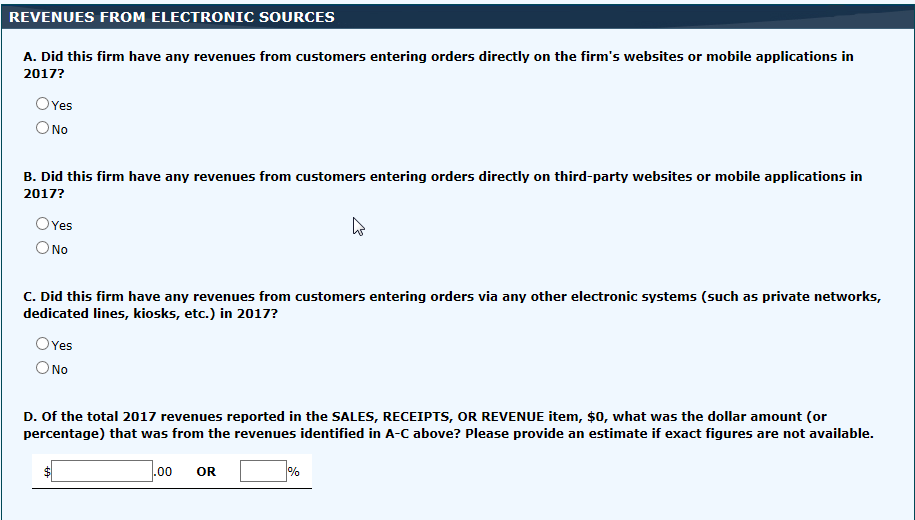 2016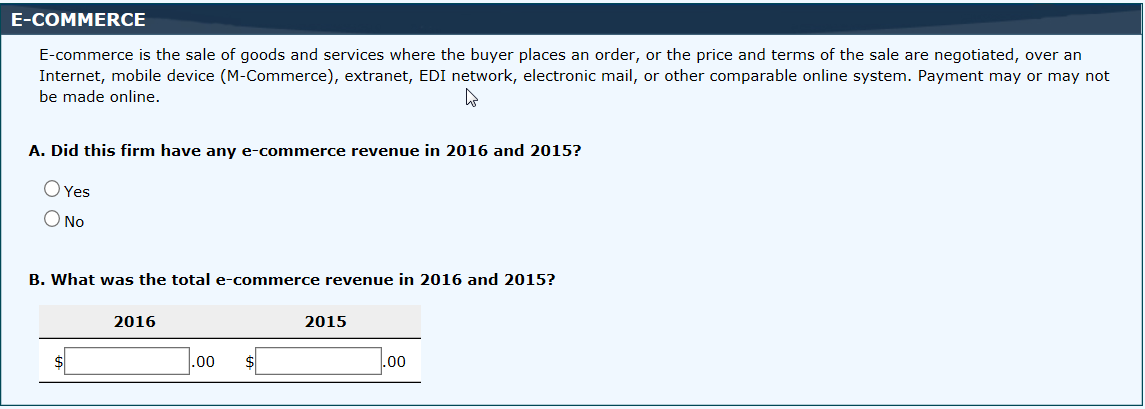 